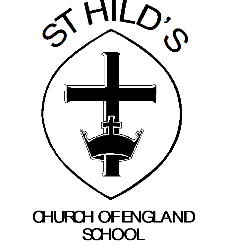 Job Description: Careers LeaderMain responsibilities of the post:To exercise their professional skills and judgement to support the school in developing and implementing an effective careers strategy through strong leadership, effective management, coordination of activities and effective networking.Duties and responsibilities:LeadershipAdvising senior leadership on policy, strategy and resources for career education and guidance (CEG)Reporting to senior leaders and governors on CEGReviewing and evaluating CEGPreparing and Implementing a CEG development planManagementProject managementPlanning schemes of work for career educationBriefing and supporting teachers of career educationMonitoring teaching and learning in career educationSupporting tutors providing initial information and adviceMonitoring access to, and take up of, guidanceCo-ordinationManaging the provision of careers informationLiaising with the PSHE leader, Year Leaders  and Subject Leaders to plan career educationLiaising with the tutors, mentors and SENCO to identify pupils needing guidanceReferring pupils to careers advisersNetworkingEstablishing and developing links with FE colleges, apprenticeship providers and universitiesEstablishing and developing link with employersManaging links with external organisationsExploring possible funding for career related projectsAppraisal:Secure high standards of professional practice through active participation in the Appraisal procedures.Continuously engage with CPD.Take responsibility for your own professional development and continuously strive for improvements.Other dutiesDisplay commitment to the protection and safeguarding of children and young people.Comply with the Safeguarding arrangements at all times and provide personal documentation or details to facilitate any checks that are required.Develop professional relationships with stakeholders, and persons or bodies outside the school.Act as an ambassador for the school community, to support St Hild’s distinctive aims and Christian ethos and to encourage staff, pupils, parents and stakeholders to follow this example.Promote St Hild’s positively with the local community.Attend local CEIAG meetings and events connected to careers. Undertake any other duty as required by the school and not mentioned in the above.Be aware of, any comply with, the policies and procedures at all times.To attend and perform in accordance with St Hild’s expectations.In addition to the above to undertake any other duties appropriate to the grade of the postSt Hild’s Church of England School is committed to Safeguarding and promoting the welfare of children and young people.All appointments are subject to satisfactory checks prior to and throughout the duration of employment. All checks are mandatory and must be completed to the satisfaction of the Trust before a conditional offer of employment is confirmed.Responsible to:Senior Team LinkJob Purpose: To exercise their professional skills and judgement to support the school in developing and implementing an effective careers strategy through strong leadership, effective management, coordination of activities and effective networking.Arrangement:30 hours per week, 195 days (Flexibility in relation to working hours may be required on occasion, may include evenings or weekends by agreement)Salary:Band 11 £